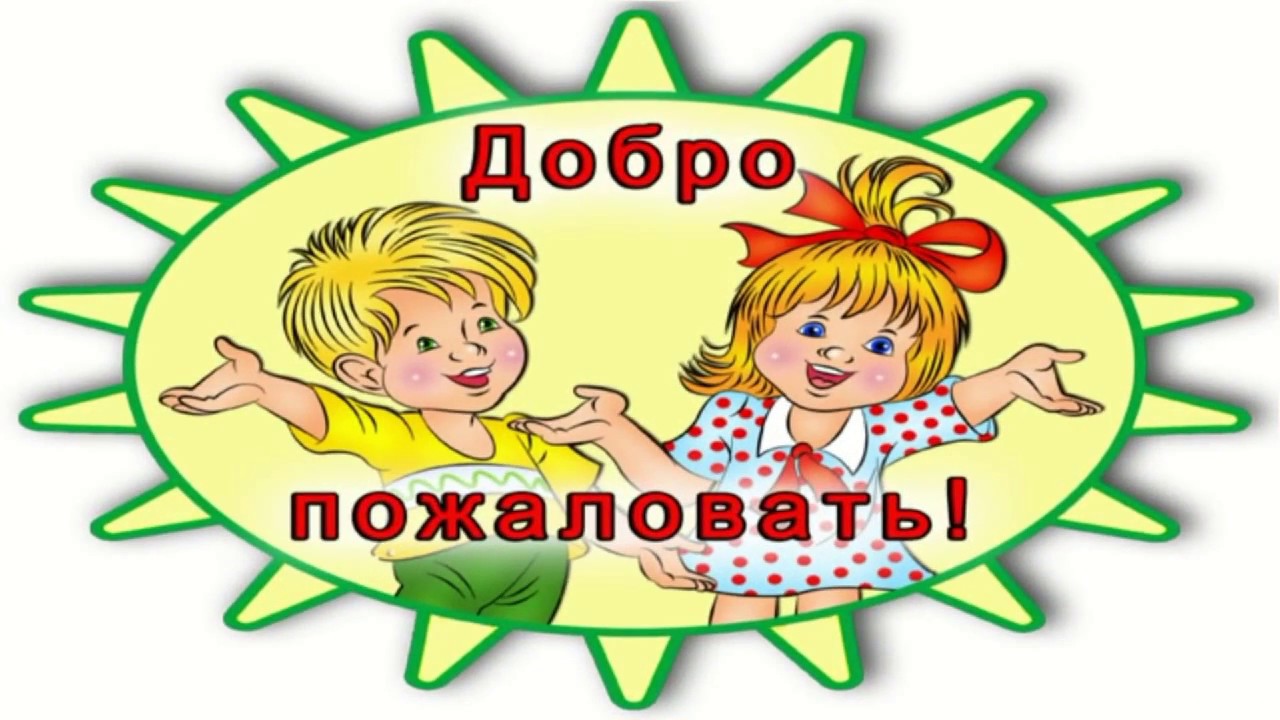 Занятие по формированию элементарных математических представлений.Занятие №1     Цели:• Продолжать учить самостоятельно составлять и решать задачи на сложение и вычитание в пределах 10.• Упражнять в умении ориентироваться на листе бумаги в клетку.• Развивать умение измерять длину предметов с помощью условной меры.• Развивать внимание, память, логическое мышление.Ход занятия:Придумать задачи на сложение и вычитание в пределах 10.Например : У Маши было 10 конфет, к ней в гости пришла Наташа. Маша не была жадиной и угостила Наташу конфетами, она дала ей 3 конфеты. Сколько конфет осталось у Маши?Провести графический диктант, закрепить ориентировку на листе.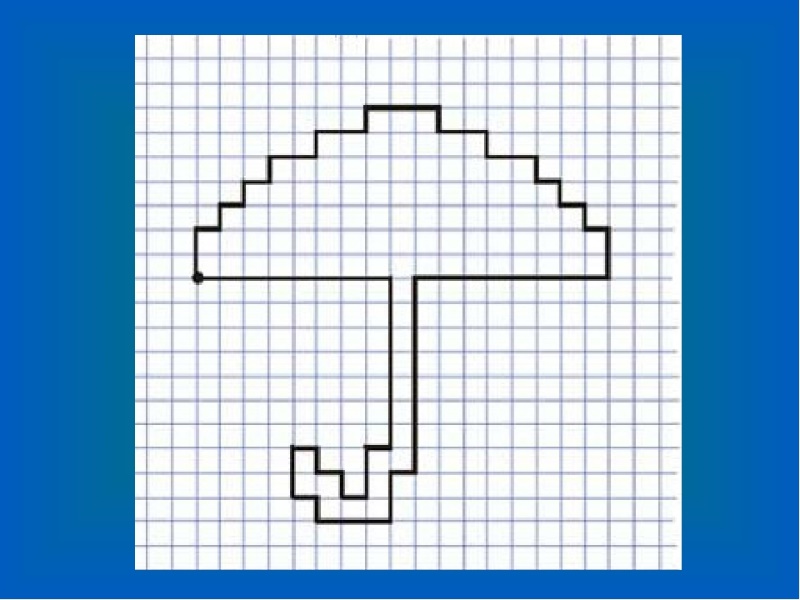 Отгадать математические загадки и написать ответ.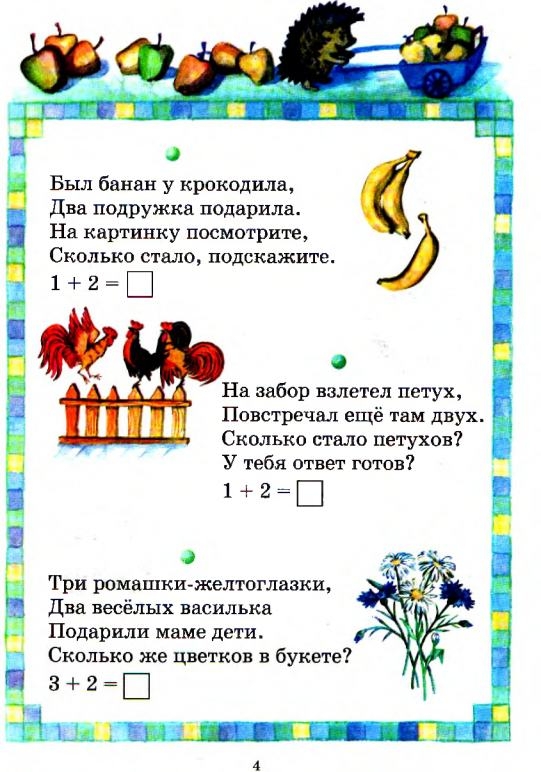 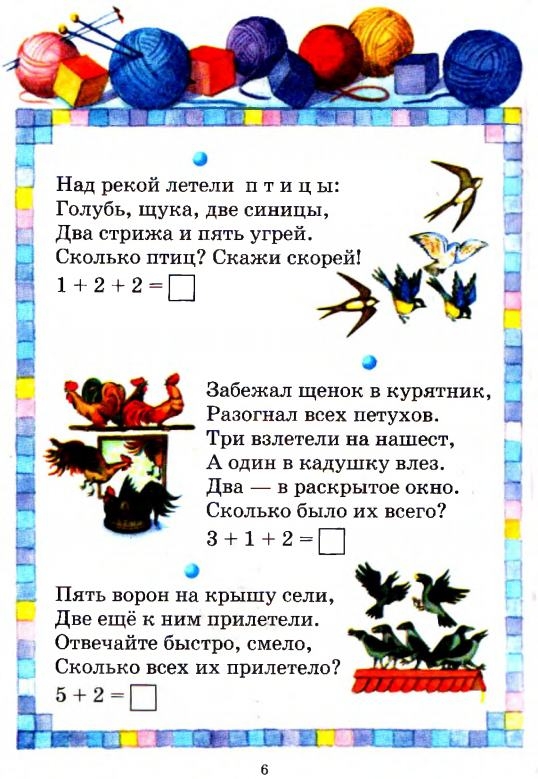 